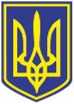 УКРАЇНАЧОРНОМОРСЬКИЙ МІСЬКИЙ ГОЛОВАР О З П О Р Я Д Ж Е Н Н Я     05.10.2022                                                              285	У зв’язку з внесенням змін до складу робочої групи з питань розвитку міжнародного співробітництва та залучення інвестицій, на підставі ст. 42 Закону України «Про місцеве  самоврядування  в  Україні»:        1. Затвердити склад робочої групи з питань розвитку міжнародного співробітництва та залучення інвестицій, затверджений розпорядженням міського голови від  29 квітня 
2021 року №198 «Про  створення робочої групи з питань розвитку міжнародного співробітництва та залучення інвестицій» у  новій редакції  (додаток додається).	2. Розпорядження міського голови від 15 серпня 2022 року №234 «Про затвердження у новій редакції додатку до розпорядження міського голови від 29 квітня 2021 року №198 
«Про створення робочої групи з питань розвитку міжнародного співробітництва та залучення інвестицій» вважати таким, що втратило чинність.	3. Контроль за виконанням розпорядження покласти на заступника міського голови Романа Тєліпова.     Міський голова                                                                  	       Василь ГУЛЯЄВ								Додаток до розпорядження 								Чорноморського міського голови								від   __05.10.2022__  №  __285_СКЛАДробочої групи з питань розвитку міжнародногоспівробітництва та залучення інвестиційГолова робочої групи:Заступник міського голови                                                                      Роман ТєліповЗаступник голови робочої групи:Радник Чорноморського міського голови                                              Юлія Пакунова   Секретар робочої групи:Головний спеціаліст енергоменеджер сектору фінансування та енергоефективності відділу комунального господарства та благоустрою                                         Олександр КорчмаЧлени робочої групи:Начальник відділу освіти                                                                         Лілія АлексейчукНачальник відділу інформаційних технологій та з питань доступу до публічної інформації                                         Анастасія АртеменкоНачальник відділу комунального господарстваі благоустрою                                                                                            Оксана КіларНачальник відділу економіки	                                                         Оксана КолачНачальник відділу культури                                                                    Юлія КрістановаНачальник відділу державного архітектурно-будівельного контролю                               Олена ЛипачНачальник  відділуз питань внутрішньої політики                                                               Олена ЛободаНачальник управління забезпечення діяльностіЦентру надання адміністративних послугу м. Чорноморську                                                                                   Ірина МацієвичНачальник відділу молоді та спорту                                                      Євген ЧерненкоНачальник фінансового управління                                                       Ольга ЯковенкоЗавідуюча сектором екології                                                                   Тетяна РябоваГоловний спеціаліст юридичного відділу   управління державної реєстрації речових прав та правового забезпечення                                                                      Ганна Шиманська                             Керуюча справами                                                          Наталя  КУШНІРЕНКО	Про   затвердження у новій редакції додатку до розпорядження міського голови від 15 серпня 2022 року №234 «Про  створення робочої групи з 
питань розвитку міжнародного співробітництва та залучення інвестицій» 